DÉPARTEMENT DU RHÔNE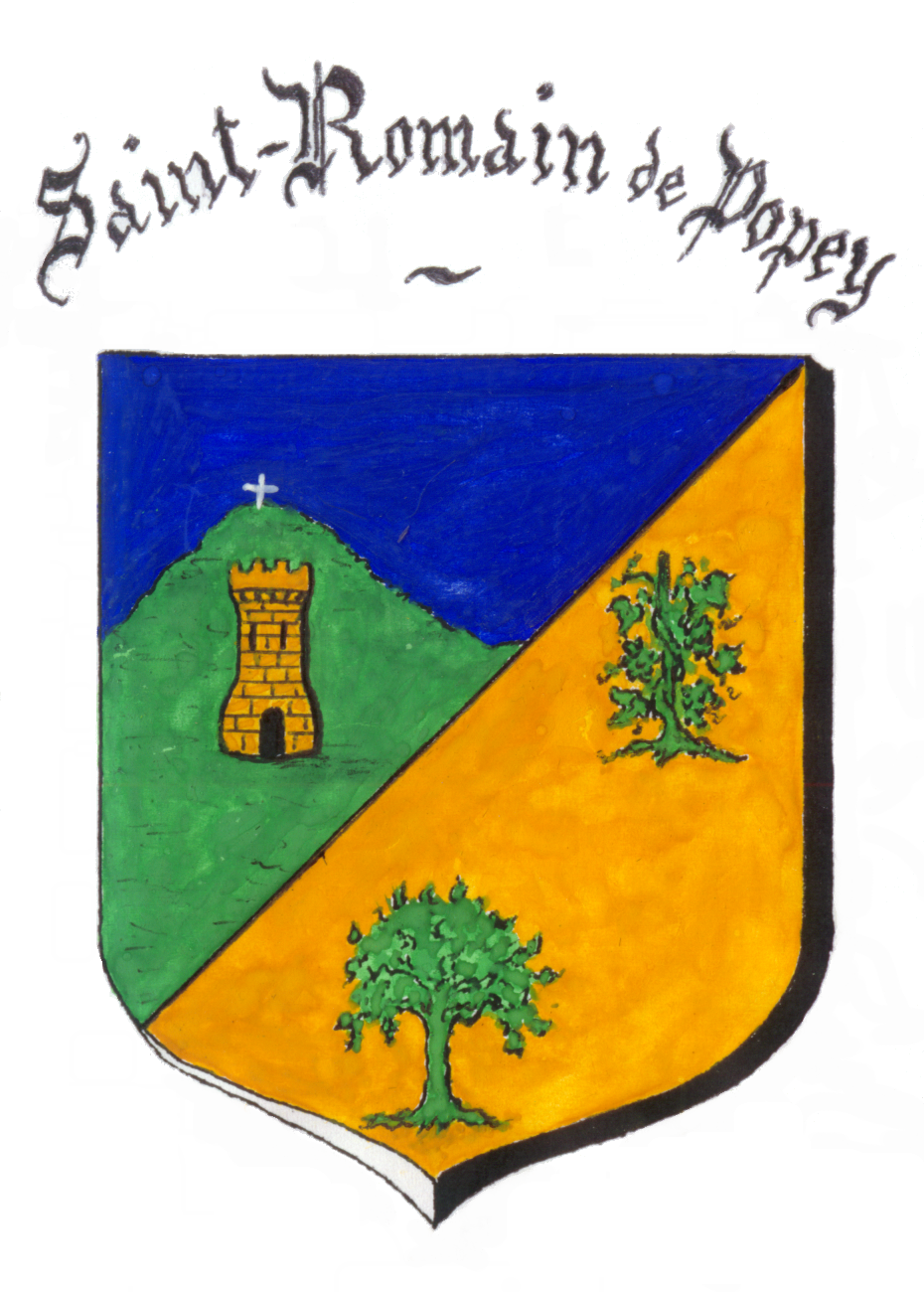 Communauté de L’OUEST RHODANIENCommune de SAINT-ROMAIN DE POPEY                                                        NOTE DE SYNTHESECOMPTE ADMINISTRATIF 2023/BUDGET PRIMITIF 2024Sommaire :CONTEXTESTRUCTURE D’UN BUDGET COMMUNALCOMPTE ADMINISTRATIF 20231.1 quelques chiffres1.2 Affectation des résultats PRESENTATION GENERALE DU BUDGET PRIMITIF DE LA COMMUNE3. PRESENTATION 2024 DE LA SECTION DE FONCTIONNEMENT 3.1 Recettes de fonctionnement3.2 Dépenses de fonctionnement3.3 Synthèse de la section de fonctionnement4. PRESENTATION 2024 DE LA SECTION D’INVESTISSEMENT4.1 Recettes d’investissement4.2 Dépenses d’investissement4.3 Analyse de la dette de la commune4.4 Synthèse de la section d’investissement5. PRESENTATION SYNTHETIQUE 2024 DU BUDGET MUNICIPAL5.1 Synthèse générale5.2 Principaux ratios 5.3 Vote des taux des taxes communales 20245.4 Fiscalisation des charges du SYDER 2024CONTEXTELa situation économique actuelle pousse l’ensemble des collectivités territoriales au pessimisme : hausse des prix et du coût de l’énergie, baisse des subventions octroyées par les organismes publics, conduisant à des retards ou un surcoût dans la réalisation des projets d’investissement, voire à des projets qui ne se réaliseront pas.STRUCTURE D’UN BUDGET COMMUNAL Le budget primitif retrace l’ensemble des dépenses et des recettes autorisées et prévues pour l’année à venir. Il respecte les principes budgétaires : annualité, universalité, unité, équilibre et antériorité. Le budget primitif constitue le premier acte obligatoire du cycle budgétaire annuel de la collectivité. Il doit être voté par l’assemblée délibérante avant le 15 avril de l’année à laquelle il se rapporte, ou le 30 avril l’année de renouvellement de l’assemblée, et transmis au représentant de l’État dans un délai de 15 jours maximum après la date limite de vote du budget. Par cet acte, le maire, ordonnateur est autorisé à effectuer les opérations de recettes et de dépenses inscrites au budget, pour la période qui s’étend du 1er janvier au 31 décembre de l’année civile.La présente note expose de manière synthétique l’ensemble des dépenses et des recettes autorisées et prévues pour 2023 par la commune de Saint Romain de Popey.Le budget d’une commune se structure en deux sections distinctes : - D'un côté, la section de fonctionnement qui correspond à la gestion des affaires courantes de la collectivité, - De l'autre, la section d'investissement, qui correspond aux achats mobiliers et immobiliers ainsi qu’aux études et travaux portés par la collectivité. La section de fonctionnement regroupe l'ensemble des dépenses et des recettes nécessaires au fonctionnement courant et récurrent des services communaux : • Les dépenses de fonctionnement sont constituées par les salaires du personnel municipal, l'entretien et les consommations fluides des bâtiments communaux, les achats de matières premières et de fournitures, les prestations de services effectuées, les subventions versées aux associations et les intérêts des emprunts à payer. • Les recettes de fonctionnement correspondent principalement aux impôts locaux, aux sommes encaissées au titre des prestations fournies à la population (cantine et garderie…) et aux dotations versées par l'Etat. La section d'investissement est liée aux projets d’investissement de la commune : • Les dépenses de cette section font varier durablement la valeur ou la consistance du patrimoine de la collectivité. Il s'agit notamment des acquisitions de mobilier, de matériel, d'informatique, de véhicules, de biens immobiliers ainsi que des études et des travaux réalisés soit sur des structures déjà existantes, soit sur des structures en cours de création. On retrouve également ici le remboursement du capital des emprunts contractés pour mener à bien ces projets. • Les recettes d’investissement sont principalement les subventions d'investissement perçues en lien avec les projets d'investissement (par exemple des subventions relatives à des travaux sur un bâtiment public...), le remboursement de TVA par l’Etat, la taxe d’aménagement perçue par la commune, la capacité d’autofinancement que la commune arrive à dégager en réduisant ses dépenses de fonctionnement et les emprunts nouveaux contractés pour financer les dépenses d’investissements. COMPTE ADMINISTRATIF 20231.1 Quelques chiffres			Evolution par rapport à 2022 :Dépenses de fonctionnement : 953 087.59		+4.94%Recettes de fonctionnement : 1 324 153.62		-3.52%Excédent : 371 066.03				-20.07%Dépenses d’investissement :  1 328 395.80Recettes d’investissement : 814 008.38Déficit : -514 387.42 Restes à réaliser en dépenses : 1 538 203.84Restes à réaliser en recettes : 948 834.22Epargne de gestion = recettes réelles – dépenses réelles (hors charges financières)1 324 153.62 – 953 387.59 + 23 086.12 = 393 852.15 €	 	   -19 %Epargne brute = épargne de gestion – charges financières393 852.15 – 23 086.12 = 370 766.03 €	 		 -20.13%Epargne nette = épargne brute – capital remboursé370 766.03 – 114 261.34 = 256 504.69                                         -27.28%1.2 Affectation des résultats 2023 :Pour l’année 2023, il est constaté : - un excédent de fonctionnement de : 371 066.03 €- un déficit d’investissement de : -514 387.42 €	Au 31/12/2022, le résultat d’investissement cumulé était de 905 079.57 € En conséquence :Au 31/12/2023, le résultat d’investissement cumulé est de 390 692.15 € (905 079.57 – 514 387.42)Afin de financer les travaux d’investissement, je vous propose de transférer l’excédent d’exploitation de 371 066.03 € à la section d’investissement au compte résultat complémentaire en réserve (1068) et d’inscrire au compte résultat d’investissement cumulé (001) au 31/12/2023 un excédent de 390 692.15 € pour le Budget Primitif 2024.2. PRESENTATION GENERALE DU BUDGET PRIMITIF DE LA COMMUNE Le budget 2024 a été établi avec la volonté :De maitriser les dépenses de fonctionnement tout en maintenant le niveau et la qualité des services rendus aux habitants ;De mobiliser des subventions auprès des Conseils Départemental, Régional, de l’Etat, de la MSA et de la COR pour les projets d’investissement.Recettes de fonctionnement : Les recettes de fonctionnement correspondent aux sommes encaissées au titre des prestations fournies à la population (restauration, garderie…), aux impôts locaux, aux dotations versées par l'Etat, à diverses subventions, aux loyers perçus. Les recettes de fonctionnement 2024 représentent 1 463 002 €. Il existe trois principaux types de recettes pour une commune : • Les impôts locaux et attribution de compensation : 683 502€ au BP 2024 contre 670 788.74 € perçus en 2023 • Les dotations versées par l'Etat : 374 800 € au BP 2024 contre 405 828.49 € perçus en 2023 • Les recettes encaissées au titre des prestations fournies à la population estimées à 114 600 € en 2024 contre 104 280.23 € perçus en 2023Dépenses de fonctionnement : Les dépenses de fonctionnement sont constituées par les salaires du personnel municipal, l'entretien et la consommation des bâtiments communaux, les achats de matières premières et de fournitures, les prestations de services effectuées, les subventions versées aux associations, les indemnités des élus et les intérêts des emprunts à payer. Les dépenses réelles de fonctionnement 2024 représentent 1 366 115 €.Les charges à caractère général sont en forte hausse par rapport aux années précédentes notamment à cause de la hausse du prix de l’énergie. De même les charges de personnel sont en hausse suite à l’augmentation du point d’indice pour l’ensemble des agents de la collectivité et à la réévaluation des bas salaires pour coller à l’augmentation du SMIC. Au final, l'écart entre le volume total des recettes de fonctionnement et celui des dépenses réelles de fonctionnement constitue l'autofinancement, c'est-à-dire la capacité de la commune à financer elle-même ses projets d'investissement ; pour 2024 il est de 90 787 €.Recettes d’investissement : Le budget d'investissement prépare l’avenir, il est lié aux projets de la commune à moyen ou long terme. Les principales recettes d’investissement pour ce budget 2024 sont liés, en dehors du virement issu de la section de fonctionnement, au FCTVA pour 40 000 €, à la taxe d’aménagement estimée à 60 000 €, ainsi que des diverses subventions à percevoir pour les projets en cours.Dépenses d’investissement :Les dépenses d’investissement sont principalement reparties entre des prestations d’ingénierie (chapitre 20), des acquisitions de mobilier, de matériel, d'informatique, de biens immobiliers (chapitre 21) et des travaux ou opérations (chapitre 23). Vous trouverez exposés ci-dessous les principaux projets d’investissement pour 2024 :MSP : 150 000 €Agrandissement cantine : 50 000 €Construction logements OPAC : 30 000 €Aménagement entrée du village RD33 : 30 000 €Transformation Salle des Fêtes  : 15 000 €Achat de la Tour de Varenne : 15 000 €Remplacement des fenêtres des appartements de la mairie : 50 000 €Auvent stade : 15 000 €Local boules : 10 000 €Analyse de la Dette de la commune : 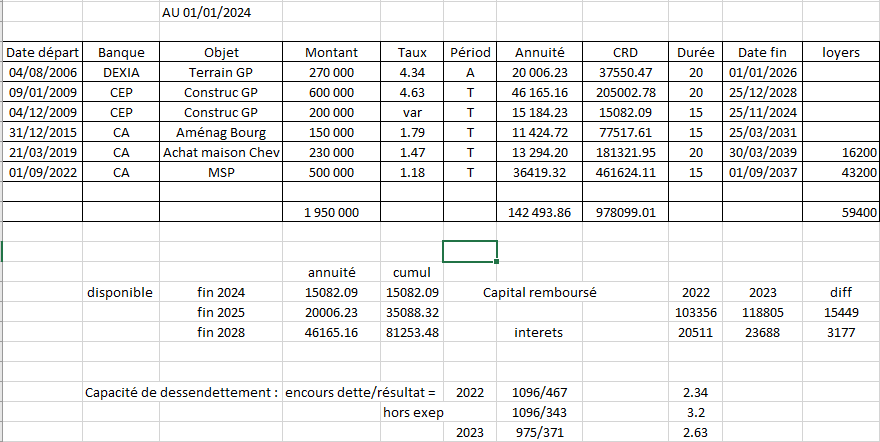 Au 1er janvier 2024, le capital restant dû de l’encours de dette s’élève à 995 712.22 € répartis sur 6 emprunts.A Saint Romain, la dette est ainsi estimée à environ 574.23 €/habitant pour 2024.Moyenne des communes de la strate : 596 € habitant en 2023 (contre 625 €/hab en 2022).PRESENTATION SYNTHETIQUE 2024 DU BUDGET MUNICIPAL4.1 Synthèse générale4.2 Principaux ratios 4.3 Vote des taux des taxes communales 2024Taux d’imposition des taxes communales votés en 2023 pour mémoire :Taux de la taxe foncière sur les propriétés bâties (TFPB) : 26.78 %Taux de la taxe foncière sur les propriétés non bâties (TFPNB) : 41.74 %Taxe d’habitation sur les résidences secondaires (THRS) : L’article 16 de la loi de finances pour 2020 prévoit la suppression progressive de la TH sur les locaux meublés affectés à l’habitation principale et institue un nouveau schéma de financement des collectivités territoriales.Ainsi à compter du 1er janvier 2023, plus aucun foyer fiscal de paie de TH sur sa résidence principale ; les communes conservent néanmoins le produit de la TH sur les résidences secondaires.Ce même article a prévu un gel des taux de TH entre 2020 et 2022 ; cependant, à compter de 2023, il rétablit le pouvoir de vote du taux de THRS pour les communes.Proposition de conserver l’ancien taux de TH de 11%.4.4 Fiscalisation des charges du SYDER 2024La contribution administrative est de 3 392.48 €, les charges liées aux travaux effectués sont de 43 486 €, la régularisation des charges de maintenance d’exploitation de l’éclairage public de 2023 est de +26 €, les charges de consommation électrique de 2023 présentent une régularisation de -9 027 € et l’appel de provision pour l’année 2024 est de 16 150 €.Le montant des charges dues pour l’exercice 2024 s’élève ainsi à 54 247 € ; ce montant inclut les travaux d’électrification pour compte de tiers, pour un montant de 4 387 €.En conséquence, il sera proposé de :- budgétiser les travaux d’électrification pour compter de tiers, pour un montant de 3 995.28 €,- fiscaliser le solde des charges dues pour l’exercice 2024, soit 50 251.57 €.Chapitre LibelléBP 2022BP 2023BP 2024Opérations réelles :Opérations réelles :Opérations réelles :Opérations réelles :Opérations réelles :013Atténuations de charges00070Produits des services85 400118 000114 60073 ; 731Impôts et taxes ; fiscalité locale586 926655 782.24683 50274Dotations et subventions368 292382 915374 80075Autres produits de gestion courante80 00087 000290 10077Produits exceptionnels150 00040 0000TOTAL RECETTES REELLESTOTAL RECETTES REELLES1 270 6181 283 697.241 463 002.00Chapitre LibelléBP 2022BP 2023BP 2024Opérations réelles :Opérations réelles :Opérations réelles :Opérations réelles :Opérations réelles :011Charges à caractère général332 300411 050651 800012Charges de personnel472 600504 700535 550014Atténuations de produits19 82419 02421 76565Autres charges de gestion courante138 700126 588.71134 50066Charges financières23 21223 70022 50067Charges exceptionnelles5 0003 000068Dotations aux amortissements et provisions00100TOTAL DEPENSES REELLES981 6361 088 062.711 366 215Opérations d’ordre :Opérations d’ordre :Opérations d’ordre :Opérations d’ordre :Opérations d’ordre :023 Virement section investissement108 047.83145 634.5390 787042Dotations aux amortissements et provisions5 946.173006 000TOTAUX DEPENSES DE FONCTIONNEMENT1 095 6301 283 997.241 463 002Chapitre LibelléBP 2022BP 2023BP 2024Opérations réelles :Opérations réelles :Opérations réelles :Opérations réelles :Opérations réelles :024Produits de cession d’immobilisation0120 000120 00010Dotation, fonds divers et réserves338 546.99564 257.94238 971.5413Subventions d’investissement191 119.121 101 007.12932 407.1216Emprunts et dettes assimilés500 000004582Opérations pour compte de tiers23 451.2830 435.2823 427.10001Solde d’exécution positif559 586.69905 079.5701068Excédent de fonctionnement capitalisé248 546.99464 257.94371 066.03TOTAL OPERATIONS REELLES1 861 248.082 866 714.441 685 871.79Operations d’ordre :Operations d’ordre :Operations d’ordre :Operations d’ordre :Operations d’ordre :040Amortissements des immobilisations5 946.173006 000021Virement de la section de fonctionnement 108 047.83145 334.5390 787 001Solde d’exécution positif reporté ou anticipé 559 586.69905 079.57390 692.15TOTAL RECETTES D’INVESTISSEMENT2 534 828.773 917 428.542 173 350.94Chapitre libelléBP 2022BP 2023BP 202420-21-23Divers projets1 690 035.802 683 768.862 034 172.544581Opérations pour compte de tiers23 451.2830 435.289 678.4010Dotations, fonds divers et réserves8 5110013Subventions d’investissement reçues10 2240016Emprunts et dettes assimilées111 512119 949.63129 500001Déficit antérieur000041Opérations patrimoniales993000TOTAL DEPENSES D’INVESTISSEMENT1 876 797.082 866 714.442 173 350.94FONCTIONNEMENTDépenses1 463 002Recettes1 463 002INVESTISSEMENTDépenses 2 173 350.94Recettes2 173 350.94Budget TOTAL3 636 352.94ValeursMoyennes nationales de la strateDépenses réelles de fonctionnement/population547.92707Produits des impositions directes/population386.84335Recettes réelles de fonctionnement/population763.64843Dépenses d’équipement brut/population682.46330Encours de dette/population564.07587DGF/population135.46150Dépenses de personnel/dépenses réelles de fonctionnement0.50330.447Dépenses de fonctionnement et remboursement de la dette en capital/recettes réelles de fonctionnement0.80420.882Dépenses d’équipement brut/recettes réelles de fonctionnement1.0030.352En cours de la dette/recettes réelles de fonctionnement0.73870.73